T.C.GİRESUN ÜNİVERSİTESİETKİNLİK YÖNERGESİBİRİNCİ BÖLÜMAmaç, Kapsam, Dayanak ve TanımlarAmaç MADDE 1- (1) Bu Yönergenin amacı, Giresun Üniversitesince gerçekleştirilecek olan öğrencilere yönelik sanatsal, kültürel, sosyal, akademik ve gezi ile ilgili her türlü etkinliğin bütçe kaynakları çerçevesinde Üniversitenin misyon/vizyonuna uygun olarak planlanmasında dayanak oluşturacak kural ve ilkelerin belirlenmesidir. Kapsam MADDE 2- (1) Bu Yönerge, “Giresun Üniversitesi Yurtiçi ve Yurtdışı Bilimsel Etkinliklere Katılımı Destekleme Yönergesi” dışındaki Giresun Üniversitesinin akademik, idari birimleri ve öğrencileri tarafından gerçekleştirilmesi planlanan kurum içi veya kurum dışı paydaşlar ile yapılan öğrenciye yönelik her türlü sanatsal, kültürel, sosyal, akademik ve gezi ile ilgili etkinliğin kural ve ilkelerinin belirlenmesini kapsar. (Akademik birimler tarafından yapılan her türlü bilimsel nitelikli toplantılar hariç)Dayanak MADDE 3-(1) Bu Yönerge,Yükseköğretim Kurumları Mediko-Sosyal, Sağlık, Kültür ve Spor İşleri Dairesi Uygulama Yönetmeliği ve 04/11/1981 tarihli 2547 sayılı Yükseköğretim Kanunu’nun 14-b maddesinin ikinci ve sekizinci fıkraları ile 47 nci maddesine dayanılarak hazırlanmıştır. Tanımlar MADDE 4- (1) Yönergede geçen terimler; a)Birim: Fakülte, Yüksekokul, Enstitü, Konservatuar, Meslek Yüksekokulu, Merkezler, İdari birimler ve Konsey Başkanlığıb)Birim Yöneticisi: Fakülte, Yüksekokul, Enstitü, Konservatuar, Meslek Yüksekokulu, Merkezler, İdari Birimlerin en üst yöneticisi ve Konsey Başkanı.c)Daire Başkanlığı: Giresun Üniversitesi Sağlık, Kültür ve Spor Daire Başkanlığını,ç)Dış paydaşlar: Diğer kamu ve özel sektör kuruluşları, sendikalar, meslek odaları, işverenler, diğer üniversiteler,d)Etkinlik: İç ve/veya dış paydaşlar ile yapılması planlanan her türlü sanatsal, kültürel, sosyal, akademik ve gezi faaliyetleri,e)Etkinlik Değerlendirme Raporu: Yapılan etkinliğin talep eden birime\topluluğa sağladığı faydaların ve kazanımların belirtildiği,  imkanlar dahilinde görsellerle desteklenen raporu,f)Etkinlik Koordinasyon Kurulu: Gerçekleştirilmesi planlanan etkinlik taleplerini amaç, bütçe, yer, zaman, mekan vb. bakımından inceleyerek uygunluk durumuna göre sonucunu Rektörlük Makamına bildirmekle sorumlu kurulu, g)Etkinlik Sorumlusu/Sorumluları: Gerçekleştirilmesi planlanan etkinliği yazılı olarak Daire Başkanlığına sunan kişi(topluluklarda akademik danışman)/birim yöneticisi ve/veya birim yöneticisi tarafından etkinlik için görevlendirilmiş kişi veya kişileri,  ğ)Gezi: Öğrencilerin her türlü sanatsal, kültürel, sosyal ve akademik alanlarda bilgi, görgü, beceri ve deneyimlerini artırarak kişisel, akademik ve mesleki gelişimlerine katkıda bulunmak ve teorik bilgilerini uygulama ile geliştirmelerini sağlamak amacıyla gerçekleştirilecek olan  araç, yolluk, yevmiye, izin talep edilen gezileri,h)İç paydaşlar: Kurum çalışanları, öğrenciler,ı)Konsey Başkanı: Giresun Üniversitesi Öğrenci Konsey Başkanını,i)Konsey Başkanlığı: Giresun Üniversitesi Öğrenci Konsey Başkanlığı’nıj)Öğrenci: Giresun Üniversitesi Öğrencilerini,k) Rektör: Giresun Üniversitesi Rektörünü,l)Topluluk: Giresun Üniversitesi  Öğrenci Topluluklarını,m)Topluluk Akademik Danışmanı: Giresun Üniversitesi Öğrenci Toplulukları akademik danışmanlarını,n) Üniversite: Giresun Üniversitesini,o) Yönerge: Giresun Üniversitesi Etkinlik Yönergesini ifade eder.İKİNCİ BÖLÜMGenel Hükümler,Etkinlik Koordinasyon Kurulunun Oluşturulması, Görevleri ve SorumluluklarıGenel hükümlerMADDE 5- (1) Birim ile öğrenci toplulukları tarafından yapılması planlanan etkinlikler ekte sunulan talep formları (gezi etkinlikleri için Ek-2, Ek-3 ve Ek-4, diğer etkinlikler için Ek-1) düzenlenerek ve/veya muhteviyatını formdaki bilgilerin karşılamadığı etkinlikler için detaylı açıklamaların yer aldığı bir yazıyla,  Etkinlik Koordinasyon Kurulunda değerlendirilmek üzere Daire Başkanlığına sunulur. E-posta, kısa mesaj, telefon…v.b. yolu ile yapılan başvurular değerlendirmeye alınmaz.(2) Etkinlik talepleri etkinlik tarihinden en az 20 (yirmi) gün yurt dışı gezi etkinliklerinde ise 45 (kırkbeş) gün önce Etkinlik Koordinasyon Kurulunda değerlendirilmek üzere Daire Başkanlığına sunulur.(3)Daire Başkanlığına yapılan başvurular ön incelemeden geçirilerek başvuru şartlarına uygun bulunduğu takdirde Etkinlik Koordinasyon Kuruluna sunulur, Kurul tarafından uygun görülen talepler Rektörlük Makamı oluru ile, yurt dışı gezi etkinlikleri üniversite yönetim kurulu kararı ile sonuçlandırılır.(4) Etkinlikler, Etkinlik Sorumlusu/Sorumluları nezaretinde gerçekleştirilir. Üniversitenin manevi şahsiyetine, fiziki ortamlarına veya eğitim faaliyetlerine zarar verebilecek, siyasi, din, dil, ırk, etnik köken, milliyet, cinsiyet ayrımı yapıldığı tespit edilen etkinlikler gerçekleştirilemez.(5) Etkinliklerde Öğrenci Topluluklarının ve Konsey Başkanlığının ihtiyaçları bütçe imkanları ve mevzuatlar dahilinde Daire Başkanlığı, birimin (Konsey Başkanlığı hariç) ihtiyaçları ise etkinliği düzenleyen birim tarafından  karşılanır.(6) Etkinlik talepleri, ilgili birimin görev alanı/öğrenci topluluklarının faaliyet alanları ile örtüşmelidir. (7) Etkinlik sorumlusu/sorumluları etkinliğin planlanmasından gerçekleştirilmesine kadar tüm aşamalarında (salon/amfi ve sahne düzeni, sunum, konser, müzik dinletisi hazırlıkları, kokteyl düzeni, temizlik, taşıma işleri için yardımcı personel temini, gezi etkinliğinde gezinin yönerge hükümlerine uygun bir şekilde yapılması ve araç içindeki düzenden..vb.) daire başkanlığı ile  iletişim ve iş birliği halinde olmakla yükümlüdür.(8) Etkinlik bitiş tarihinden itibaren en geç 15 (onbeş) gün içerisinde etkinlik sorumlusu koordinesinde ilgili birim/topluluk tarafından “Etkinlik Değerlendirme Raporu” (Ek-5) hazırlanır ve Etkinlik Koordinasyon Kuruluna sunulmak üzere Daire Başkanlığına iletilir. (9) Her eğitim-öğretim dönemi içinde topluluklar tarafından bir kez gezi etkinliği talebinde bulunulabilir.(10) Konsey Başkanlığı hariç birim gezi etkinlik taleplerine birim yönetim kurulu kararı eklenir.(11) Akademik toplantılara bildiri sunan ve bildirisi kabul edilen (poster sunum hariç) öğrencilere bir eğitim öğretim döneminde sadece 1(bir) kez bütçe imkanları da göz önünde tutularak ulaşım desteği sağlanır.(Talep öğrencinin okuduğu okuldan gelecek ve okul yönetim kurulu kararı talep yazısına eklenecektir.) (12) Gezi etkinliği ile ilgili önceden bildirilmiş ve onay verilmiş olan güzergah dışına yol yapımı, kaza vb. gibi zorunlu durumlar olmadıkça çıkılamaz. Aksi halde tüm hukuki sorumluluk Etkinlik Sorumlusu/Sorumlularına ve araç şoförüne aittir.Etkinlik koordinasyon kurulunun oluşturulmasıMADDE 6- (1) Etkinlik Koordinasyon Kurulu, Rektör Yardımcısı başkanlığında, bir üniversite akademik personeli,  Genel Sekreterlik, Sağlık, Kültür ve Spor Daire Başkanlığı , İdari ve Mali İşler Daire Başkanlığı, Yapı İşleri ve Teknik Daire Başkanlığı, Bilgi İşlem Daire Başkanlığı, Strateji Geliştirme Daire Başkanlığı, Basın ve Halkla İlişkiler Koordinatörlüğü’nden  birer kişi olmak üzere rektörlük makamı tarafından görevlendirilen toplam 9 (dokuz) üyeden oluşur, Kurul başkanının olmadığı durumlarda akademik personel üye kurula başkanlık eder.(2) Etkinlik Koordinasyon Kurulu üyelerinin görev süresi 2 (iki) yıldır. Kurul üyeliklerinde, görevlendirme süresi dolmadan, görevlendirmeye ilişkin usule uygun olarak değişiklik yapılabilir. Kendi isteği ile ayrılan kurul üyesinin görev süresi sona ermiş olur, ayrılan üyenin yerine aynı usulle ayrılan üyenin üyelik süresi ile sınırlı olmak üzere yeniden görevlendirme yapılır. Bir eğitim-öğretim döneminde mazeretsiz 3 kez kurul toplantısına katılım sağlamayan üyeyle ilgili olarak iş bu Yönerge nin 10 uncu maddesine göre işlem yapılır.(3) Etkinlik Koordinasyon Kurulu toplantılarına, ihtiyaç duyulması halinde etkinlik sorumlusu/sorumluları davet edilerek, katılımı sağlanabilir. Etkinlik sorumlusu\sorumlularının kurul toplantılarında oy hakkı bulunmaz.(4) Etkinlik Koordinasyon Kurulu en az 5 (Beş) kişi ile toplanır ve kararlar oy çokluğu ile alınır.(5) Etkinlik Koordinasyon Kurulu her ayın ilk ve üçüncü Çarşamba günleri toplanır. Kurul başkanı olağanüstü durumlarda (iş bu Yönergenin 5.maddesinin 11. Fıkrası ve devlet büyüklerinin katılımı ile Üniversite Rektörünün temsilini gerektiren durumlarda) kurulu olağanüstü toplantıya çağırabilir.Etkinlik koordinasyon kurulunun görevleriMADDE 7-(1) Etkinlik Koordinasyon Kurulu; birim ve/veya öğrenci topluluklarından gelen etkinlik taleplerini; öncelikle mevzuatlara, Üniversitenin misyon, vizyon ve hedeflerine, bütçesine, mekan ve araç-gereçlerinin uygunluk durumuna, kurum menfaatlerine,  eğitim faaliyetlerine sağlayacağı katkıları, öğrencilerin gelişimlerine sağlayacağı faydaları, vb. göz önünde bulundurarak inceler.(2) Her etkinlik sonunda ilgililer tarafından hazırlanan Etkinlik Değerlendirme Raporu, Daire Başkanlığınca Etkinlik Koordinasyon Kuruluna sunulur. Kurul raporu incelemek ve değerlendirmekle yükümlüdür.(3) Yönerge eki formlar üzerinde ihtiyaç duyulduğu takdirde değişiklik ve düzenleme yaparak Rektörlük Makamına onaya sunmakla yükümlüdür.Etkinlik koordinasyon kurul üyelerinin sorumluluklarıMADDE 8-(1) Etkinlik taleplerinin mevzuatlar, Üniversitenin misyon, vizyon ve hedefler, kurum menfaatleri,  eğitim faaliyetlerine sağlayacağı katkılar, öğrencilerin gelişimlerine sağlayacağı faydalar yönünden değerlendirilmesi, görevlendirilen akademik personelin sorumluluğunda,(2) Öğrenciye yönelik geleneksel olarak düzenlenen etkinliklerde (akademik yıl açılış töreni,  Üniversitenin kuruluş ve yıldönümü töreni, mezuniyet töreni, bahar şenliği etkinlikleri, hamsi şenliği etkinlikleri, nevruz bayramı etkinlikleri…vb.) ve resmi gün- bayram kutlamalarında rektörlük makamı ile görev alan birimler arasında koordine Genel Sekreterlik Etkinlik Koordinasyon Kurulu üyesi sorumluluğunda ;(3) Etkinlik taleplerinin alınarak başvurusu uygun görülenlerin Etkinlik Koordinasyon Kuruluna sunulması, başvuru sürecinden gerçekleştirilme sürecine kadar etkinlik sorumlusu/sorumlularının görev alanları haricindeki yazışmaların yapılması, etkinliklerin gerçekleşeceği sorumluluğu altındaki mekanların (konferans salonu, amfi, ..vb.) düzenlenmesi, etkinlik sırasında sunulacak görsel-işitsel materyallerin (müzik, slayt, video, film  vb.) düzeni için ses sistemi sorumluları ile etkinlik sorumlusu/sorumluları arasında koordinenin sağlanması, topluluklar ve/veya konsey başkanlığınca talep edilen her türlü basım evraklarının tanzim edilerek teslimi; gezi etkinliklerinde üniversitemiz araçlarının müsait olmaması durumunda araç kiralama hizmeti alınması Sağlık,Kültür ve Spor Daire Başkanlığı Etkinlik Koordinasyon Kurulu üyesi sorumluluğunda;(4) Etkinliğin düzenlendiği mekanlardaki ışıklandırma, elektrik tesisat, klima, jeneratör, ısınma …vb. teknik hizmetlerin sağlanması Yapı İşleri ve Teknik Daire Başkanlığı Etkinlik Koordinasyon Kurulu üyesi sorumluluğunda;(5) Etkinliğin düzenlendiği mekanların düzen (çadır kurulumu, sahne kurulumu, kokteyl düzeni alınması, bayrak asılması ..vb), temizlik,  güvenlik… vb. hizmetlerinin hazırlıklarında yardımcı hizmetler elemanları ile destek verilmesi, gezi etkinliklerinde araç tahsisi, diğer etkinliklerde aktif katılım da (konuşmacı, organizatör, çevirmen …vb.) bulunanlara ulaşım hizmetleri sağlanması İdari ve Mali İşler Daire Başkanlığı Etkinlik Koordinasyon Kurulu üyesi sorumluluğunda;(6) Etkinliğin düzenlendiği mekanlardaki projeksiyon, bilgisayar, akıllı tahta, internet bağlantısı …vb. teknik nitelikteki bilişim altyapısının hazırlanması ve kontrolü Bilgi İşlem Daire Başkanlığı Etkinlik Koordinasyon Kurulu üyesi sorumluluğunda;(7) Etkinliğe ilişkin yapılacak harcamaların bütçelerinin değerlendirilmesi, takibinin yapılması, ek ödenek taleplerinin aktarımı..vb. Strateji Geliştirme Daire Başkanlığı Etkinlik Koordinasyon Kurulu üyesi sorumluluğunda;(8) Rektörlük Makamı talimatı veya birim tarafından (Konsey başkanlığı hariç) düzenlenecek her türlü etkinliğin basılı evrak, davetiye, ilan, afiş, sunum, slayt …vb. düzenlenmesi, imkanlar dahilinde topluluklar ve konsey başkanlığı tarafından düzenlenenlerde dahil olmak üzere yapılan tüm etkinlikler sırasında, mekanlarda ses/görüntü alınması, arşivlenmesi, etkinliğin Üniversite sitesinde ve hedef kitlelere ulaşması için yayın organları ile bağlantı kurularak duyurulması, etkinliğin yer aldığı mekanlardaki A protokol düzeni, etkinliğe davetli olan veya izleyici olarak katılmak isteyen kişilerle bağlantı kurmak ve ulaşım, karşılama talepleri için ilgili birimlerle bağlantı kurmak, Basın ve Halkla İlişkiler Koordinatörlüğü Etkinlik Koordinasyon Kurulu üyesi sorumluluğunda;bağlı bulundukları birimlerce gerçekleştirilir.ÜÇÜNCÜ BÖLÜMSorumluluk, Disiplin, Yürürlükten Kaldırma,Yürürlük, YürütmeSorumluluk MADDE 9-(1) Bu Yönergede belirtilen hususların yerine getirilmesinde, birim yöneticileri ile Etkinlik Sorumlusu\Sorumluları  görevlidir.(2) Yönerge yükümlülüklerinin yerine getirilmemesi halinde 1 (bir) akademik yıl içinde yeni bir etkinlik talebinde bulunulamaz. Disiplin MADDE 10-(1) Etkinliklerin planlanmasından gerçekleştirilmesine kadar olan aşamalarda, Yüksek Öğretim Kurumları Öğrenci Disiplin Yönetmeliği, Öğrenci Toplulukları Kuruluş ve İşleyiş Yönergesi, Personel Disiplin Mevzuatı ve bu Yönergeye uygun davranılır. Aksi durumda ilgili mevzuata göre işlem yapılır.Yürürlük Madde 11 – (1) Bu Yönerge, Üniversite Senatosunda kabul edildiği tarihten itibaren yürürlüğe girer. Madde 12 – (1) Bu yönergenin yürürlüğü girdiği tarih itibariyle 23 Kasım 2016 tarih ve 2016-117/4 sayılı Üniversite Senatosu kararı ile kabul edilen Giresun Üniversitesi Gezi Yönergesi yürürlükten kalkmış olur.Yürütme Madde 13–(1) Bu Yönerge hükümlerini Üniversitesi Rektörü yürütür.EKLEREk-1-Etkinlik Talep Formu			(2 Sayfa)	Ek-2-Araç Tahsis ve Talep Formu		(1 Sayfa)Ek-3-Gezi Planı				(1 Sayfa)Ek- 4- Faaliyet Katılım ve Öğrenci Listesi	(1 Sayfa)Ek-5-Etkinlik Değerlendirme Raporu	(1 Sayfa)                                             ETKİNLİK TALEP FORMU				Ek-1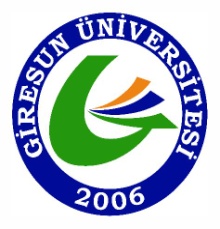 									       TARİH:  …/…/20..											Ek-2               ARAÇ TAHSİS VE TALEP FORMUTopluluk/Birim Adı		:Faaliyetin Adı ve Yeri		:Faaliyetin Amacı		:(Topluluk ise topluluğun amacı ile İlişkisi tüzükteki madde nosu ve maddesi)Talep Eden Birime Kazandıracakları		:Topluluk ise Topluluk Tüzüğünün	 Hangi Maddesine Göre Düzenlendiği(Madde no ve madde yazılacak):En Son Düzenlenen GezininYeri ve Tarihi			:Yönergenin 5/9. Maddesine Göre 15 Gün İçinde Rapor Sunulmuş mu?			: Faaliyete Katılacak Kişi Sayısı	:Faaliyet Tarihi(gidiş-dönüş)	: Etkinlik Sorumlusu/Sorumluları	:İrtibat Numarası		:Yukarıda bilgileri belirtilen faaliyetimiz için araç tahsisinin yapılması hususunda gereğini arz ederim.…./…./20Topluluk Başkanı		Topluluk Akademik Danışmanı		Etkinlik SorumlusuAdı Soyadı			            Adı Soyadı                                   Adı Soyadı    İmza                                                       İmza                                               İmzaEK:1-Gezi Planı (Ek-3)2-Faaliyet Katılım ve Öğrenci Listesi ( Ek-4)                                                                				Ek-3GEZİ PLANI…../…./20… -  …./…./20…  TARİHLERİ ARASI ……………… GEZİSİ       Gün ……/……/20..   Saat: ……..    Giresun /……. ………………….. ten hareket ……/……/20..   Saat:….…. ………..’a varış ……………………’da konaklama (eğer yapılacaksa)Gün…./…./20.. Saat:….…………………………….…./…./20.. Saat:….…………………………….…./…./20.. Saat:….…………………………………./…./20.. Saat:….………………………………Gün       …./…./20.. Saat:……………………………..….       …./…./20.. Saat:……………………………..….…./…./20.. Saat:………………………………….…./…./20.. Saat:…………………………………...Not: Ayrıntılı doldurulacak olup belirtilen yerlerin dışına gidilmeyecektir.Ek-4FAALİYET KATILIM VE ÖĞRENCİ LİSTESİFaaliyetin Adı				:Faaliyet  Tarihi ve Yeri			:	Faaliyeti Düzenleyen Birim/Topluluk Adı:        Yukarıda bilgileri verilen faaliyete kendi rızam ile katılmak istiyorum.  *Gezi öncesinde; liste doğrultusunda, araç sorumlusu tarafından kimlik  kontrolü yapılarak araca yolcu alınacağından, katılımcılar kimlik belgelerini göstermek mecburiyetindedirEtkinlik Sorumlusu/Topluluk Akademik DanışmanıUnvan-Ad-Soyadİmza																							Ek-5ETKİNLİK DEĞERLENDİRME RAPORUTALEP EDEN BİRİM/TOPLULUK:ETKİNLİK BAŞLAMA TARİHİ:ETKİNLİK SORUMLUSU/ TOPLULUK AKADEMİK DANIŞMANI:ETKİNLİK BİTİŞ TARİHİ:ETKİNLİK SOR. İLETİŞİM BİLGİLERİ (TEL-CEP TEL.)ETKİNLİK BAŞLAMA/BİTİŞ SAATİ:ETKİNLİK TÜRÜ:BEKLENEN KATILIMCI SAYISI:Üniversite İçi:                              Üniversite Dışı:ETKİNLİK ADI: (Tüm görsellerde, duyurularda , afiş, ilanlarda kullanılacak olan başlık ve varsa alt başlıklar yazılacaktır.)ETKİNLİK ADI: (Tüm görsellerde, duyurularda , afiş, ilanlarda kullanılacak olan başlık ve varsa alt başlıklar yazılacaktır.)ETKİNLİĞE AKTİF OLARAK KATILIM SAĞLAYACAK KONUŞMACI/KONUŞMACILARIN BİLGİLERİ :(AD-SOYAD-UNVAN-KURUM..VB.)*Konuşmacıların özgeçmişleri talep formuna eklenecektir.ETKİNLİĞE AKTİF OLARAK KATILIM SAĞLAYACAK KONUŞMACI/KONUŞMACILARIN BİLGİLERİ :(AD-SOYAD-UNVAN-KURUM..VB.)*Konuşmacıların özgeçmişleri talep formuna eklenecektir.ETKİNLİĞİN PLANLANDIĞI KONFERANS SALONU/AMFİ      Şehit Ömer HALİSDEMİR Konferans Salonu (Güre Yerleşkesi/339 kişilik)      Mehmet Akif ERSOY Konferans Salonu (Güre Yerleşkesi/260 kişilik)      Gazipaşa Yerleşkesi Kapalı Spor Salonu (Gazipaşa Yerleşkesi/175 kişilik)      Mühendislik Fakültesi Harezmi Amfisi (Güre Yerleşkesi/127 kişilik)      Mühendislik Fakültesi Ali KUŞCU Amfisi (Güre Yerleşkesi/111 kişilik)      Amfi Tiyatro (Güre Yerleşkesi /650 kişilik)      Tirebolu İletişim Fakültesi Konferans Salonu (200 kişilik)      Görele Güzel Sanatlar Fakültesi Konferans Salonu (100 kişilik)      Tirebolu Mehmet BAYRAK MYO Konferans Salonu (170 kişilik)      Eynesil Kamil NALBANT MYO Konferans Salonu (90 kişilik)      Piraziz Sağlık Bilimleri Fakültesi Konferans Salonu (140 kişilik)      Görele UBYO Konferans Salonu (170 kişilik)      Bulancak Kadir KARABAŞ UBYO Konferans Salonu (65 kişilik)      Alucra Turan BULUTÇU Konferans Salonu (70 kişilik)      Şebinkarahisar Teknik Bilimler MYO Konferans Salonu (180 kişilik)ETKİNLİĞİN PLANLANDIĞI KONFERANS SALONU/AMFİ      Şehit Ömer HALİSDEMİR Konferans Salonu (Güre Yerleşkesi/339 kişilik)      Mehmet Akif ERSOY Konferans Salonu (Güre Yerleşkesi/260 kişilik)      Gazipaşa Yerleşkesi Kapalı Spor Salonu (Gazipaşa Yerleşkesi/175 kişilik)      Mühendislik Fakültesi Harezmi Amfisi (Güre Yerleşkesi/127 kişilik)      Mühendislik Fakültesi Ali KUŞCU Amfisi (Güre Yerleşkesi/111 kişilik)      Amfi Tiyatro (Güre Yerleşkesi /650 kişilik)      Tirebolu İletişim Fakültesi Konferans Salonu (200 kişilik)      Görele Güzel Sanatlar Fakültesi Konferans Salonu (100 kişilik)      Tirebolu Mehmet BAYRAK MYO Konferans Salonu (170 kişilik)      Eynesil Kamil NALBANT MYO Konferans Salonu (90 kişilik)      Piraziz Sağlık Bilimleri Fakültesi Konferans Salonu (140 kişilik)      Görele UBYO Konferans Salonu (170 kişilik)      Bulancak Kadir KARABAŞ UBYO Konferans Salonu (65 kişilik)      Alucra Turan BULUTÇU Konferans Salonu (70 kişilik)      Şebinkarahisar Teknik Bilimler MYO Konferans Salonu (180 kişilik)TALEP EDİLEN DONANIMLAR      Sahneye Masa                                   (…… Adet)      Sahneye Sandalye                             (…… Adet)      Kürsü            Kayıt Masası (Fuaye Alanına)          (…… Adet)      Telsiz Mikrofon                                (…… Adet)      Masa Mikrofonu                               (…… Adet)      Perde      Projeksiyon       Laptop      Fotoğraf Çekimi      Video çekimiARAÇ TAHSİS TALEBİ BİLGİLERİBASILACAK EVRAKLAR        Afiş (A3 Boyutunda) (Max 20 adet)           (…… Adet)         El Broşürü (Max 50 adet)                           (…… Adet)        Katılımcı Belgesi                                        (…… Adet)        Teşekkür Belgesi                                         (…… Adet)        Davetiye                                                      (…… Adet)        Masa İsimliği                                              (…… Adet)        Görevli Kartı                                               (…… Adet)*Üniversitemiz sayfasında http://sksdb.giresun.edu.tr/index.php?id=268 adresinden taslaklara ulaşılabilmekte olup; talep edilen basım evrağı taslakları düzenlenerek sks.gru@gmail.com. adresine gönderilecek ve talep formuna eklenecektir.KOKTEYL MALZEMELERİ        Çay-Kahve                   *Kokteyl ………….. saatleri arasında         Kuru pasta                    düzenlenecektir. (Gidilecek yer, katılımcı sayısı, güzergah, talep edilen araç türü ayrıntılı olarak belirtilmelidir.) (Gidilecek yer, katılımcı sayısı, güzergah, talep edilen araç türü ayrıntılı olarak belirtilmelidir.)Hareket Tarihi/Yeri/Saati:Hareket Tarihi/Yeri/Saati:Dönüş Tarihi/Yeri/Saati:Dönüş Tarihi/Yeri/Saati:Sorumlu kişi/irtibat numarası:Sorumlu kişi/irtibat numarası:Önemli BilgilerÖnemli Bilgiler*Etkinlik tarihinden en az 30 gün önce; Güre Yerleşkesi ve Gazipaşa Yerleşkesinde bulunan konferans salonları /amfilerin uygunluk bilgisi için Sağlık, Kültür ve Spor Daire Başkanlığı, ilçe birimlerinde yer alan konferans salonlarının uygunluk bilgisi için ilgili okulun Fakülte/Yüksekokul Sekreteri ile iletişime geçilmeli, rezervasyonu yapılmalıdır. *Basımı talep edilen ilan, afiş, broşür .. vb. görsellerinin taslakları talep formuna eklenmelidir.*Kokteyl  taleplerinde ; kokteylin gerçekleşeceği saat belirtilmelidir.*Etkinlik tarihinden en az 30 gün önce; Güre Yerleşkesi ve Gazipaşa Yerleşkesinde bulunan konferans salonları /amfilerin uygunluk bilgisi için Sağlık, Kültür ve Spor Daire Başkanlığı, ilçe birimlerinde yer alan konferans salonlarının uygunluk bilgisi için ilgili okulun Fakülte/Yüksekokul Sekreteri ile iletişime geçilmeli, rezervasyonu yapılmalıdır. *Basımı talep edilen ilan, afiş, broşür .. vb. görsellerinin taslakları talep formuna eklenmelidir.*Kokteyl  taleplerinde ; kokteylin gerçekleşeceği saat belirtilmelidir.ETKİNLİĞİ TALEP EDEN BİRİM SORUMLUSU/SORUMLULARI /TOPLULUK AKADEMİK DANIŞMANI/BAŞKANIETKİNLİĞİ TALEP EDEN BİRİM SORUMLUSU/SORUMLULARI /TOPLULUK AKADEMİK DANIŞMANI/BAŞKANI…./…../20..                                                                             …/…/20...…./…../20..                                                                             …/…/20...SIRANOADI SOYADIÖĞRENCİ NOT.C. NOİMZA12345678910111213141516171819202122232425ETKİNLİĞİ DÜZENLEYEN BİRİM/TOPLULUKETKİNLİĞİN AMACIETKİNLİĞİN YERİETKİNLİK TARİHİKATILAN KİŞİ SAYISIETKİNLİK SONRASI KAZANIMLAR / KATKILAR*Etkinliğe ilişkin varsa görsel materyaller eklenecektir.*Etkinliğe ilişkin varsa görsel materyaller eklenecektir.ETKİNLİĞİ TALEP EDEN BİRİM SORUMLUSU/SORUMLULARI /TOPLULUK AKADEMİK DANIŞMANI/BAŞKANIETKİNLİĞİ TALEP EDEN BİRİM SORUMLUSU/SORUMLULARI /TOPLULUK AKADEMİK DANIŞMANI/BAŞKANI…./…../20..                                                                             …/…/20...…./…../20..                                                                             …/…/20...